RÉTKÖZI TÁJEGYSÉGI ÉRTÉKTÁR SZAKMAI ELŐKÉSZÍTÉSEPolgármesteri fórum és szakmai műhelyÖsszefoglalóHelyszín: IbrányIdőpont: 2017. január 23. 10:00 – 11:00 (Polgármesteri fórum) és 13:00 – 16:00 (Szakmai műhely)Kapcsolódó pályázat: HUNG-2016A projekt témája: „Tájértékekre alapozott szelíd térségfejlesztés és közösségi tájérték-felmérés a Rétközben”Kedvezményezett: Közép-Szabolcsi LEADER EgyesületÉrintett települések:Balsa, Buj, Gávavencsellő, Ibrány, Nagyhalász, Paszab, Tiszabercel, TiszatelekA projektben kitűzött feladatok:Szakmai javaslat kidolgozása a térség közösségeinek bevonásával a Rétközi Tájegységi Értéktárba bekerülő elemekre vonatkozóan.A Rétközi Tájegységi Értéktár Bizottság megalakítása, célszerűen döntés az első javaslatcsomagról.Kapcsolódó kommunikációs jellegű feladatok: pl. vándorkiállítás összeállítása, térségi szintű fotóverseny.Határidő: 2017. április 15.Vonatkozó jogszabály2012. évi XXX. törvény a magyar nemzeti értékekről és a hungarikumokról (a továbbiakban: Htv.)A tájegységi értéktárakra vonatkozó előírásokat az 1. melléklet tartalmazza.AlapfogalmakTájegységi értéktár: több szomszédos település, illetve földrajzi, történelmi vagy néprajzi szempontok alapján egységet alkotó tájegység területén fellelhető nemzeti értékek közül az adott Tájegységi Értéktár Bizottság által tájegységi értékké nyilvánított értékek adatait tartalmazó gyűjtemény; (Htv. 1. § (1) k))Tájegységi Értéktár Bizottság: Több szomszédos települési önkormányzat Tájegységi Értéktár Bizottságot is létrehozhat, amely elkészíti a tájegységi értéktárat és annak adatait megküldi az érintett Megyei Értéktár Bizottságok részére (Htv. 3. § (3))A tájegységi értéktár helye a nemzeti értékpiramisban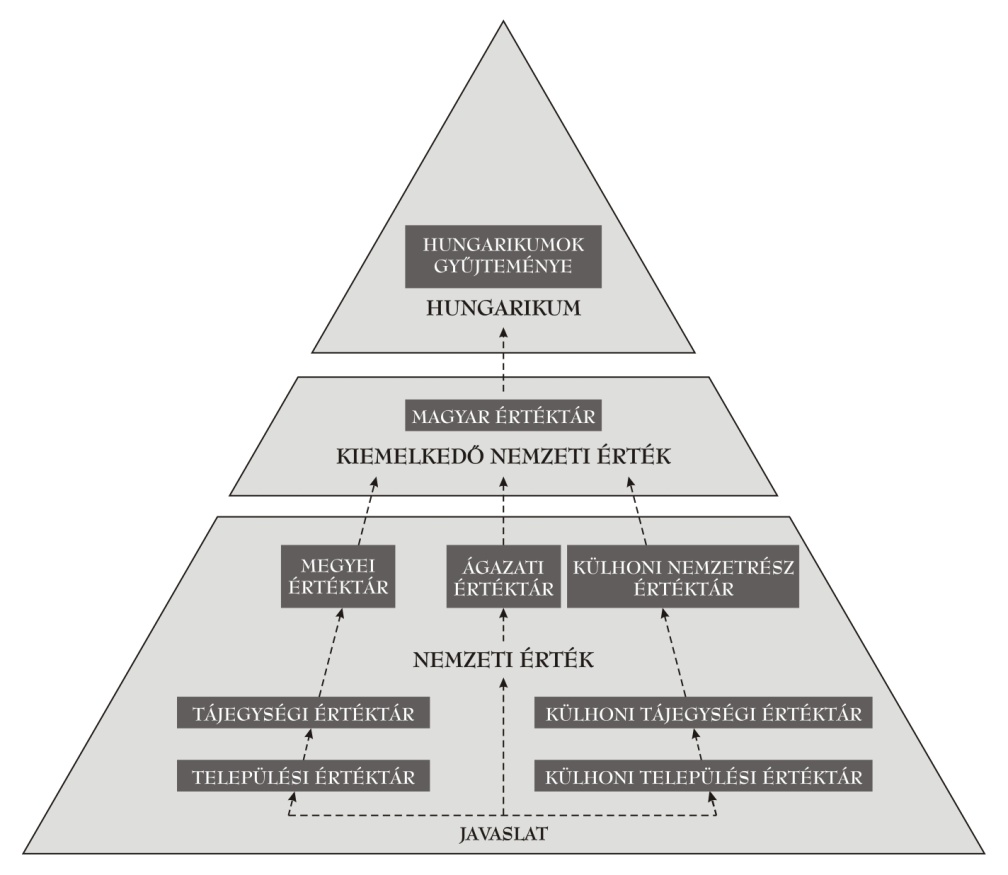 Szakterületi kategóriákagrár- és élelmiszergazdaságegészség és életmódépített környezetipari és műszaki megoldásokkulturális örökségsporttermészeti környezetturizmus és vendéglátás Rétközi elemek Szabolcs–Szatmár–Bereg Megye Értéktárában A gávai költőnő, Bessenyei Anna életműve (szakterületi kategória: kulturális örökség)Bessenyei György munkássága (szakterületi kategória: kulturális örökség)Paszabi Szőttes (szakterületi kategória: kulturális örökség)Web: http://szszbm-ertektar.huAz értéktári emelek részletes leírását a 2. melléklet tartalmazza.Alapvetések a létrehozandó tájegységi értéktárra vonatkozóanNem minden, jelen tudásunk szerint értéket képező elemet tartalmazó „tudástárat” állítunk össze, hanem a térségre kiemelten jellemző értékeket gyűjtjük össze, amelyek a térség jövője, fejlődése szempontjából is kiemelten fontosak. Ezzel összefüggésben jelen projektnek ugyan már nem képezi részét, de egyfajta folytatását jelenti a települési értéktárak elkészítése azon településeken, ahol az még nem készült el.A tájegységi értéktárba olyan elemek kerülnek be, amelyek a rétközi települési közösségek többséget érinti, az értéktárba való beemelésük a közvetlenül nem érintettek számára is előnyt biztosíthat, így a felvételüket elfogadják, támogatják. Ennek a feltételnek megfelelő értékek attól függetlenül kerülhetnek be az értéktárba, hogy unikális (tehát csak itt meglévő, jellemző) rétközi értékekről, vagy máshol is fellelhető, de a Rétköz számára alapvető fontosságú értékekről van-e szó. Jellemző példák: Rétközi Tisza mente, Mária út rétközi szakaszaNem csak a tájban fizikailag és vizuálisan is megjelenő (táj)értékeket gyűjtjük, hanem például a helyi hagyományokat, termékeket, kisipari tevékenységeket is. Ezeknek az értékeknek a tájban „jelet” lehet állítani vagy rendezvényt lehet rá szervezni. Jellemző példa: A két íjász hagyománya és a rá épülő íjászverseny (Gávavencsellő)Kiemelt, de nem kizárólagos szerepet kapnak a fejlesztési potenciállal rendelkező, a helyi közösségek számára hozzáadott értékteremtésre, átvitt értelemben térségi jövedelemszerzésre alkalmas, élményszerűen bemutatható értékek. Jellemző példa: Paszabi szőttes és a rá szerveződő fesztiválA tájegységi értéktár elemeit elérhetővé kell tenni a térség lakossága és az ide érkező vendégek számára (pl. kiadvány, vándorkiállítás). Így érvényesülhet az értékgyűjtési folyamat szerepe a táji identitás, a szülőföldhöz való kötődés erősítésében, illetve így jobban profitálhat a térség a projektből.Az értékgyűjtési folyamatnak csak az első szakasza zárul le április 15-én, a projekt zárásával. A tájegységi értéktár nem zárt, a közös gondolkodást célszerű folytatni, a tájegységi értéktár elemeit szükség szerint gondozni, ápolni, fejleszteni célszerű.Szakmai javaslat a Rétközi Tájegységi Értéktár Bizottság megalakítása kapcsánA bizottság létrehozásában és működtetésében koordinátori feladatokat lát el a Közép-Szabolcsi LEADER Egyesület.Kétszintű bizottság létrehozása javasolt:Döntéshozói szint (polgármesterek)Munkaszervezet, szakmai előkészítő csoport (minden településről 1-2 fő, kutatók – pl. Nyíregyházi Egyetem)Szakmai szempontok a tájegységi értéktár elemeinek felvételezéséhezHelyi értékek a Rétközben – az egyeztetésen elhangzott javaslatok összefoglalásaVonalas jellegű értékekCsoportos jellegű értékekMegjegyzés: a fenti elemek az egyeztetésen elhangzottak alapján kerültek nevesítésre, s jelen fázisban egyfajta választéklistának minősülnekMeglévő települési értéktárak: Balsa, Gávavencsellő (kihirdetett), NagyhalászKapcsolódó szakirodalomTelepüléstörténeti monográfiák: Nagyhalász, Balsa, Ibrány, GávavencsellőTervezett fejlesztések Lapátos kikötőhely: Ibrány és Balsa (?) – a Bejárható Magyarország Programhoz kapcsolódóanFeladatok a következő szakmai műhelyigSzakértők feladataiSzakmai összefoglaló, módszertani jellegű útmutató készítése a tájegységi értéktár elemeinek gyűjtéséhezMeglévő szakmai útmutatók megküldése a tájértékek közösségi alapú gyűjtésérőlTelepülési képviselők feladatai:Meglévő települési értéktárak anyagának megküldéseHelyi „értékőrzők” listájának megküldése, akiket a következő szakmai műhelyekre feltétlenül szeretnénk meghívniEgyéb célcsoportok meghatározása, akik bekapcsolódhatnak a munkába, így őket is meghívnánk a következő szakmai műhelyekre KSzLE feladatai:Címlista összeállításaFacebook-csoport létrehozásaGoogle Drive munkafelület létrehozásaKapcsolattartás a helyi közösségek képviselőivel2017. január 24.								Összeállította: Kiss Gábor (szakértő)1. mellékletTájegységi értéktár a jogszabályokban2012. évi XXX. törvény a magyar nemzeti értékekről és a hungarikumokról1. § (1)3 E törvény alkalmazásában:k) tájegységi értéktár: több szomszédos település, illetve földrajzi, történelmi vagy néprajzi szempontok alapján egységet alkotó tájegység területén fellelhető nemzeti értékek közül az adott Tájegységi Értéktár Bizottság által tájegységi értékké nyilvánított értékek adatait tartalmazó gyűjtemény;3. Települési, valamint tájegységi értéktár3. § (1) A települési önkormányzat települési értéktárat hozhat létre.(2) A települési önkormányzat Települési Értéktár Bizottságot hozhat létre, amely – az e törvény végrehajtására kiadott jogszabályban meghatározottak szerint – azonosítja a településen fellelhető nemzeti értékeket, létrehozza a települési értéktárat és nyilvántartás céljából megküldi azt a Megyei Értéktár Bizottság részére.(3) Több szomszédos települési önkormányzat Tájegységi Értéktár Bizottságot is létrehozhat, amely elkészíti a tájegységi értéktárat és annak adatait megküldi az érintett Megyei Értéktár Bizottságok részére.(4) A települési önkormányzat a települési, tájegységi értékek azonosításával, a települési, tájegységi értéktár létrehozatalával és annak gondozásával, valamint adatainak az érintett Megyei Értéktár Bizottság részére történő megküldésével megbízhat a település, tájegység területén működő, nemzeti értékek azonosítását, gondozását végző állami, települési önkormányzati, egyházi vagy civil szervezetet, közalapítványt, ilyen szervezet által fenntartott intézményt vagy annak szervezeti egységét, vagy a településfejlesztésben tevékenykedő külső településfejlesztési, vidékfejlesztési szervezetet (a továbbiakban együtt: települési szervezet). A települési szervezet jogai megegyeznek a Települési Értéktár Bizottság, illetve a Tájegységi Értéktár Bizottság jogaival.(5) A Települési, illetve Tájegységi Értéktár Bizottság létrehozásáról vagy a (4) bekezdés szerinti feladatok ellátásával történő megbízásról az érintett települési önkormányzat vagy önkormányzatok a létrehozást, illetve a megbízást követő 30 napon belül tájékoztatja, illetve tájékoztatják a HB-t és az érintett megyei értéktár bizottságot vagy bizottságokat.4. § (1) A megyei önkormányzat megyei értéktárat hozhat létre.(2) A megyei önkormányzat Megyei Értéktár Bizottságot hozhat létre, amely – az e törvény végrehajtására kiadott jogszabályban meghatározottak szerint – szervezi a megye területén azonosított települési és tájegységi értéktárak adatainak összesítését, azonosítja a megye területén fellelhető nemzeti értékeket, dönt a megyei értéktárba bekerülő nemzeti értékekről, létrehozza a megyei értéktárat és nyilvántartás céljából megküldi azt a HB-nek.114/2013. (IV. 16.) Korm. rendelet a magyar nemzeti értékek és a hungarikumok gondozásáról1. § A nemzeti értékek adatait a települési, tájegységi és megyei értéktárakban, az ágazati értéktárban, a külhoni magyarság értéktárában, a Magyar Értéktárban, valamint a Hungarikumok Gyűjteményében a következő, szakterületenkénti kategóriák szerint kell azonosítani és rendszerezni:  a) agrár- és élelmiszergazdaság: az agrárium szellemi termékei és tárgyi javai – beleértve az erdészet, halászat, vadászat és állategészségügy területét –, különösen a mezőgazdasági termékek és az élelmiszerek, a borászat, továbbá az állat- és növényfajták;  b) egészség és életmód: a tudományos és népi megelőzés és gyógyászat, természetgyógyászat szellemi termékei és tárgyi javai, különösen a gyógyszerek, gyógynövények, gyógyhatású készítmények, gyógyvíz- és fürdőkultúra;  c) épített környezet: a környezet tudatos építési munka eredményeként létrehozott, illetve elhatárolt épített (mesterséges) része, amely elsődlegesen az egyéni és közösségi lét feltételeinek megteremtését szolgálja; valamint az embert körülvevő környezet fenntartásához kapcsolódó szellemi termékek;  d) ipari és műszaki megoldások: az ipari termelés – beleértve a kézműipart, kézművességet is – szellemi termékei és tárgyi javai, különösen az egyes technológiák, technikák, berendezés-, gép- és műszergyártás, műszaki eszközökkel végzett személy- és áruszállítás;  e) kulturális örökség: a kulturális örökség szellemi és tárgyi javai, különösen az irodalom, a tudomány, a népművészet és népi kézművesség, néprajz, filmművészet, iparművészet, képzőművészet, táncművészet és zeneművészet; továbbá a védett ingatlan értékei, különösen a nemzeti vagyon körébe tartozó, kiemelkedő értékű műemlékek és régészeti lelőhelyek, nemzeti és történelmi emlékhelyek, világörökségi helyszínek;  f) sport: a fizikai erőnlét és a szellemi teljesítőképesség megtartását, fejlesztését szolgáló, a szabadidő eltöltéseként kötetlenül vagy szervezett formában, illetve versenyszerűen végzett testedzés vagy szellemi sportágban kifejtett tevékenység, különösen a sportolói életművek és csúcsteljesítmények;  g) természeti környezet: az ember természetes környezetének tárgyi javai, különösen a fizikai és biológiai képződmények vagy képződménycsoportok, geológiai és geomorfológiai képződmények, természeti tájak, természeti területek, életközösségek és ökológiai rendszerek; valamint az embert körülvevő környezet fenntartásához kapcsolódó szellemi termékek;  h) turizmus és vendéglátás: a turizmus és a vendéglátás szellemi termékei és tárgyi javai, különösen a turisztikai attrakciók, szolgáltatások, a vendéglátó-ipari termékek, valamint a vendéglátás körébe tartozó étel- és italkészítési eljárások.2. A települési, tájegységi és megyei értéktárak létrehozása és gondozása2. § (1) A települési és megyei önkormányzat (a továbbiakban együtt: helyi önkormányzat) e rendelet hatálybalépésétől számított 60 napon belül döntést hoz arról, hogy kíván-e élni a települési, tájegységi, megyei értéktár létrehozásának lehetőségével.  (2) A települési, tájegységi, megyei értéktár létrehozására, valamint a Települési Értéktár Bizottság, illetve a Megyei Értéktár Bizottság (a továbbiakban együtt: értéktár bizottság) alakítására vagy a magyar nemzeti értékekről és a hungarikumokról szóló 2012. évi XXX. törvény (a továbbiakban: Htv.) 3. § (3) bekezdése szerinti, illetve a Htv. 4. § (3) bekezdése szerinti szervezetre vonatkozó döntésről a meghozatalát követő 30 napon belül a települési önkormányzatnak a megyei közgyűlés elnökét, a fővárosi, a fővárosi kerületi és a megyei önkormányzatnak pedig a Hungarikum Bizottság (a továbbiakban: HB) elnökét tájékoztatnia kell.  (3) A helyi önkormányzat a települési, tájegységi, illetve megyei értéktár, illetve az értéktár bizottság létrehozására vonatkozó nemleges döntését bármikor megváltoztathatja, amelyről a döntést követő 30 napon belül tájékoztatnia kell a megyei közgyűlés elnökét, illetve a HB elnökét. 6. A nemzeti értékek települési, tájegységi, megyei értéktárba és a külhoni magyarság értéktárába történő felvétele 6. § (1) A helyi önkormányzat közigazgatási területén fellelhető, illetve az ott létrehozott nemzeti érték felvételét a települési, tájegységi vagy megyei értéktárba bárki írásban kezdeményezheti az adott érték fellelhetőségének helye szerint illetékes önkormányzat polgármesteréhez, illetve a megyei közgyűlés elnökéhez címzett javaslatában.  (2) A Magyarország határain túl fellelhető nemzeti értékek felvételét a külhoni magyarság értéktárába bárki írásban kezdeményezheti a MÁÉRT szakbizottság ügyrendjében foglaltak szerint.  (3) A javaslatot az 1. melléklet szerint kell elkészíteni és elektronikus úton vagy postai út esetén elektronikus adathordozón mellékelve kell benyújtani. Valamely nemzeti értéknek a települési, tájegységi vagy megyei értéktárba, illetve a külhoni magyarság értéktárába történő felvételére irányuló javaslattétel ingyenes. (4) A javaslatnak tartalmaznia kell: a) a javaslattevő adatait, b) az értéktárba felvételre javasolt nemzeti érték adatait,  c) az értéktárba felvételre javasolt nemzeti érték fényképét vagy audiovizuális dokumentációját,  d) a Htv. 1. § (1) bekezdés j) pontjának való megfelelést valószínűsítő dokumentumokat, valamint  e) szakértő, illetve szakmai vagy civil szervezet támogató vagy ajánló levelét.  7. § (6) A települési és tájegységi értéktáraknak a megyei értéktárba való, a Htv. 3. §-a szerinti megküldésekor az értéktár létrehozója javaslatot tesz arra, hogy mely nemzeti értékek felvételét javasolja a megyei értéktárba.9. A nyilvántartás és a közzététel szabályai 14. § (1) A települési, tájegységi, illetve megyei értéktárban a 13. § (1) bekezdése szerint nyilvántartott nemzeti érték adatait a helyi önkormányzat az önkormányzat honlapján, a 7. § (4) bekezdése szerinti döntést követően, 8 napon belül közzéteszi.2. mellékletSZABOLCS–SZATMÁR–BEREG MEGYE ÉRTÉKTÁRAForrás: http://szszbm-ertektar.huA GÁVAI KÖLTŐNŐ, BESSENYEI ANNA ÉLETMŰVESzakterületi kategória: kulturális örökség 1997-ben Bessenyei emlékév kapcsán nem csak a költő és filozófus Bessenyei György került a figyelem előterébe, hanem György unokahúga, Bessenyei Anna is, kinek neve csaknem feledésbe merült addig. Újrafelfedezésében elévülhetetlen érdemei vannak Dr. Katona Béla Irodalomtörténésznek, aki a Magyar Irodalomtörténeti Társaság Szabolcs-Szatmár-Bereg Megyei Tagozatának elnöki tisztét töltötte be akkoriban.Bessenyei Anna első tartalmas életrajzát is neki köszönhetjük: „Bessenyei Anna 1767-ben Bercelen született. Bessenyei György legidősebb fivére, László és Dombrádi Anna leányaként. Hosszú életének nagy részét Gáván töltötte. Tanulmányairól nincsenek közelebbi adataink. Annában – úgy látszik – elevenen éltek a Bessenyeiek literátus hajlamai. A család történetírója, Széll Farkas művelt nőként emlegette, akit környezete verselőnek nevezett. S valóban már 1795-ben önálló kötete jelent meg Kolozsváron Az ifjak emlékoszlopa címen. Lehet, hogy éppen átlagon felüli műveltsége, intellektuális érdeklődése és költői hajlamai eredményezték, hogy nem ment férjhez, bár verseiben gyakran panaszkodott magányossága miatt. Éppen ez a magányossága tette viszont lehetővé számára, hogy 1804-ben Pusztakovácsiba (ma Bakonszeg) költözzön, ahol utolsó éveiben hűséges ápolója, gondozója lett nagybátyjának, a sokat betegeskedő költőnek. 1811-ben, Bessenyei György halála után Anna nem rögtön költözött vissza Gávára; egy ideig egy másik nagybácsi, a Beregszászon és Ilosván élő Bessenyei Pál házában vendégeskedett. 1815-ben már Gáván állította össze verseskötetét, amely még ugyanabban az évben meg is jelent. Később még két kötete készült el, de ezek nyomtatásban nem láttak napvilágot. Mindkettőt a sárospataki könyvtár kézirattárában őrzik. (A keresztény hitnek gyümöltsei, Gáva, 1821; A tiszta ész, s a józan értelemnek tseppjei, Gáva, 1823.) A verseken kívül Bessenyei Anna irodalmi hagyatékának legnagyobb részét levelei alkotják. Sajnos levelezésének csak kisebb része maradt fenn. Szerencsés kivételnek számítanak azok a levelei, amelyeket Gáváról a közeli Szabolcsra Mudrány Jánosné Bárczy Katalinnak írt […]”Bessenyei Anna költészetének és irodalmi munkásságának felfedezéséért igen sokat tett még Dr. Kovács Sándor Iván, a Magyar Irodalomtörténeti Társaság elnöke, aki a Miskolci Egyetem bölcsész hallgatóiból álló Textológiai Műhelyt vezette, és irányításával a hallgatók Bessenyei Anna kutatásokat végeztek, majd sikerül elérniük, hogy az egykor 1815-ben megjelent Bessenyei Anna versei című kötet hasonmás kiadásban újra napvilágot lásson 1995-ben A Miskolci Egyetem Textológiai Műhelyének Füzetei sorozat első darabjaként. A Bessenyei család történetírója, Széll Farkas így ír Annáról: „E jó nőt gyermekkoromban ismertem, most is előttem áll […] kezében bibliával. Igen istenfélő aggleány volt, magas kort ért, csaknem száz évet […]” A gávai költőnő írásait ez az attitűd határozta meg: mélyen gyökerező istenhit, és a keresztény erények magasztalása. Ars poeticáját írásai nyomán Kovács Sándor Iván így foglalta egybe: „»Élek, sírok, írok, gondolkozom: / Nyugodnom nem lehet, szüntelen dolgozom« - választott hitvallást verseihez, követve ezzel is Bessenyeit. Ez a szüntelen gyakorlati és irodalmi foglalatosság volt a legjellemzőbb rá. Talán nem is igazi költői becsvágy, inkább csak érzésnek és gondolatnak a köznapinál emeltebb szintű kifejezése sarkallta. »Ahol hibáztam, tűrjétek el bennem, minthogy én úgysem vagyok poéta, hanem csak egy lakos a világban, aki így érzek, és így gondolkodom, amint leírtam itt.« – határozta meg poétikai fogalmak nélküli ars poéticáját szerénykedve verseskönyvének Kedves embertársaim! megszólítású előszavában. Önmagáról és eszményeiről pedig így nyilatkozott: »Leányembertársatok, aki az Istent féli, a virtusos embereket szereti, akikből származnak az életnek legszebb, legjobb cselekedetei.«” Ezen értékkeresés Bessenyei Anna minden írásában megnyilvánul, egy szemléletes példát idézek egyik 1815-ben megjelent verséből:„Emeld-fel szemedet, lásd-meg az Egeket,Tsudáljad bámúlva ki tartja ezeket.Melly tágas Theátrom ez a’ hív lelkeknek,Örök lakó-helye marad ez, ezeknek.Siess hát, ne mulass, e’ szent társaságba,Ne töltsd az idődet haszontalanságba.Légy mellette mindég a’ Mindenhatónak,Kerüld veszedelmét a’ kénköves tónak,Légy okos, légy szelíd, szeress embereket,Szeretettel te is fogadd-meg ezeket.”Alkalmi versek is születtek a „gávai költőnő” tollából, egyet említek itt, ami helytörténeti jelentőséggel is bír, mivel az egykor Vencsellőn honos Dessewffy grófnál töltött ebéd után keletkezett. Történt ugyanis, hogy Anna kedvességből szép almákat küldött a Dessewffy családnak, mire a grófné válaszlevelében ebédre hívta Bessenyei Anna „Tekintetes Kisasszonyt”. A látogatás után Anna versben fogalmazta meg köszönetét és nagyrabecsülését ekképpen:„A Grófné Vencsellőn ebédre hivatottKinek dicsőségét, háznépét láttam ott!Asztala vólt rakott, gazdag, igen fényes,Maga okos, tanult, gazdag és nem kényes.Gyermekei szépek és nagyra mutatnak,Magokból hazafit s tanácsost juttatnak,Látszik, hogy az ország hasznára készülnek,Bizonyosan ezek magas helyre ülnek.A Gróf köztök olyan, mint egy aranybánya,A fejéből rosszat soha ki nem hány a’,Okosság, tudomány, gazdagság abból jő,Mint egy fejedelem itt köztünk, olyan ő.Föld, rét, erdő, sok nép, egy szép udvar és kertMutatják, hogy soha hiába nem hevert.A Teremtő őrá áldást sokat hintett,Látom, szeretettel mennyből rátekintettMéltóság, dicsősség nagyon körülvette,A bölcs gondviselés őtet nagynak tette.Éltesse az Isten így soká ezeket!Emeljünk az égre érettek kezeket”.Anna magával ragadó egyéniségének köszönhető talán, hogy e kedves versre Gróf Dessewffy Sámuel rímekben válaszolt, kis 6-soros versikét komponált 1815. október 7. napján Vencsellőn.Bessenyei Anna „Későbbi költői tevékenységéről nincs tudomásunk, nagy gonddal igyekezett azonban a családi irodalmi hagyományokat ápolni. Idősebb korában főként unokaöccsének, Bessenyei Boldizsárnak az útját egyengette. […] Ha verset keveset írt is, elég kiterjedt levelezést folytatott. Levelezésének külön fejezetét alkotják a most előkerült Nyíregyházán őrzött kéziratok. E levelek egyetlen címzettje Bárczai Bárczy Katalin, a Gávához közeli Szabolcs község földesurának, Mudrány Jánosnak a felesége volt.” Nem szokványos írásművek ezek sem. „A levelek terjedelmének nagyobb részét általában két dolog tölti ki. Egyrészt annak bizonygatása, mennyire szereti ő barátnőjét, másrészt ájtatoskodó elmélkedések Istenről, Jézusról, az öröklétről, a túlvilágról, a mennyei boldogságról, a szeretet hatalmáról, stb.” Elengedhetetlen azonban, hogy a levelekben Anna költői énje is megjelenjék: „A kéziratgyűjteményben két verses szöveg is található. Voltaképpen ezek is levelek, kondoleáló írások Mudrány János halála után az özvegyen maradt Bárczy Katalin vigasztalására. Az első általános elmélkedés, az élet diadalának hirdetése a halál fölött, a második pedig Mudrány János túlvilági dicsőségének bizonygatása.”A 10. számmal nyilvántartott, 1837-ben keletkezett – verses formában megfogalmazott – levél így kezdődik:„Nem igaz hogy meg holt Mudrány János mert élhalhatatlanná lett változástol nem félMint ember teremtő mindent el végezetAz Istentől újra lett kezdet végezetUralkodva szolgál az Ur Isten helyénA kérubinok közt korona van fejénMint hív győzedelmes bir sok DitsőséggelLelke bé tölt tiszta tökélletességgel”A méltatlanul elfelejtett gávai költőnő Bessenyei Anna tiszteletére emléktábla-avatással egybekötött ünnepi emlékülést tartott Gávavencsellő település önkormányzata és a Magyar Irodalomtörténeti Társaság 1997. november 14-én Gávavencsellőn. Ettől az időponttól indult el a költőnő irodalmi munkásságának megismertetése a nagyközönséggel. 2009-ben a költőnő halálának 150. évfordulóján újabb nagyszabású emlékünnepség zajlott a helyi könyvtár rendezésében, ahol részt vettek a környékbeli települések közéleti szereplői és a nyíregyházi székhelyű Bessenyei György Irodalmi és Művelődési Társaság tagjai is. A helyi általános iskola diákjaival és a gávavencsellői „kultúra-barát” olvasóközönséggel a községi könyvtár berkein belül – az iskolával is együttműködve – ápolják a költőnő emlékét, nem múlik el úgy kulturális ünnep, ahol ne idéznék Bessenyei Anna költői munkásságát.BESSENYEI GYÖRGY MUNKÁSSÁGASzakterületi kategória: kulturális örökség"Minden nemzet a maga nyelvén lett tudós, de idegenen sohasem” – Bessenyei GyörgySzabolcs-Szatmár-Bereg megye büszke lehet fiára, s rá méltóképpen meg is emlékezik, s e méltatásnak új lehetőséget teremt a 2012. évi hungarikum törvény, amivel illő élni, ezért készítettem el a megye szülötteként és a kisvárdai Bessenyei György Gimnázium egykori diákjaként ezt a pályázati anyagot Bessenyei György Megyei Értéktárba történő besorolását kérve. A magyar művelődéstörténet egyik legnevezetesebb irányítója volt Ő, aki a nemzeti önérzet és önbizalom harcában az ernyedés és fásultság ellen oly sokat küzdött.Az író, költő Bessenyei György 1746-ban vagy 1747-ben született Tiszabercelen, és 1811. február 24-én hunyt el Pusztakovácsiban, a mai Bakonszegen. A magyar felvilágosodás meghatározó egyéniségévé sajátos inspirációk hatására vált. Édesapja Bessenyei Zsigmond vármegyei bíró, édesanyja pedig Ilosvai Mária volt, tehát köznemesi család sarjaként épp annak a társadalmi rétegnek a lehetőségrendszerével rendelkezett, amiből egy szűk éra–számottevő polgárság híján, és a Habsburg-hű főnemesség mellett–magára tudta vállalni a kulturális átalakulás, szellemi „vérfrissülés”szerepkörét. Hazánkban ugyanis- a függetlenség hiánya, s a történelmi, társadalmi-gazdasági háttér elmaradottsága miatt- csak későn, a 18. század utolsó harmadában kezdtek el hatni a felvilágosodás eszméi, s főként épp Bessenyeinek köszönhetően. Döntő szerepe volt ebben annak, hogy a színvonalas képzést adó sárospataki kollégiumból 1760-ban kikerülő fiatalembermég 5 évet töltött ugyan otthon, az atyai házban úgy, hogy atyja egy évig házi tanításban részesítette, ami latin stílusgyakorlatokra szorítkozott; ezután viszont tétlenül töltött négy évet még itthon, s bizony, ha nem alakul meg 1765-ben Mária Terézia által a bécsi magyar testőrség, akkor valószínűleg neki sem lett volna a fejlődésre esélye, csakúgy, mint Széchenyi sem kaphatott volna reális képet hazája helyzetéről, ha nem utazgathatott volna a nagyvilágban jómódú arisztokrataként. A származásuk adta esélyek felismeréseivel azonban mindketten önzetlenül és hazájukat szolgálva éltek a továbbiakban. A kitekintés mindkettőjük, s általuk hazájuk számára is döntő jelentőségűnek bizonyult. Bessenyei György 1765. június 8-tól teljesített bécsi szolgálatot Mária Terézia magyar nemesi ifjakból összeállított testőrségében, épp Szabolcs vármegye ajánlására.Akkor még nem is sejtette a 19 éves, a tudományokban, idegen nyelvekben csaknem teljesen járatlan ifjú, hogy ez nem csupán számára, hanem –a Habsburg Birodalmon belüli, ekkor nem független – Magyar Királyság számára is lényeges lesz. Ehhez azonban kellett az ő lelkülete, önismerete és felelősségtudata. Amikor ugyanis a francia műveltségű királyi udvarnál elmaradottságát szégyennel kellett tapasztalnia, nemes elhatározással és erős eltökéléssel hozzáfogott, hogy mulasztásait magánszorgalommal pótolja. Mi sem természetesebb, mint hogy Mária Terézia udvaránál a francia irodalom remekeivel, különösen az akkor legjobban bámult és olvasott Voltaire-rel ismerkedett meg, az ő írásait tanulmányozta először. Eközben önkéntelenül értékelő párhuzamot vont a nyugati népek és a magyar nemzet műveltsége között, és fájdalommal kellett beismernie nemzetének elmaradottságát e téren. Mint tudjuk, éppen ez időben hazánkban a politikai és irodalmi élet csaknem teljesen pangott, nemzeti életről csaknem szó sem lehetett, mert a főrangúak nagyrészt Bécsben tartózkodtak, és franciául és németül beszéltek és olvastak, a középosztály, az ún. honoráciorok osztálya pedig a latin nyelvet használta, úgy hogy a magyar nyelv használata – kevés meg nem hallgatott buzgólkodó kivételével – csaknem teljesen az asszonyokkal és parasztokkal való érintkezésre szorítkozott. Bessenyei György mindezt jól látta, érezte, és amint tanulmányaiban előrehaladt, ki akarta azoknak eredményét terjeszteni nemzetére is, melyet fel akart rázni álmából, hogy elmaradottsága miatt el ne vesszen, és mindezért nemcsak magának tanult, de egyszerre nemzete számára is dolgozott. Autodidakta módon, önképzéssel, mégis szisztematikusan tett szert bámulatos műveltségre. Tanulmányai közben 1768 végén és 1769 elején Itáliába utazott. 1772-ben megjelent a magyar felvilágosodás kezdetének tekintett, már említett, ominózus Ágis tragédiája című műve. 1773-ban kilépett a testőrségből gárdahadnagyi rangban, eddig szolgálta hűségesen a királynőt. 1779-ben pedig a királynő kérésére katolizált. 1780-ben II. József császár megvonta tőle a kegydíjat, emiatt nem volt már Bécsben miből megélnie, és azért már 1782-ben hazaköltözött anyjához Bercelre, majd 1785-ben Bihar vármegyében fekvő pusztakovácsi birtokára. Életét itt is folytonos munkálkodással töltötte, de a vezérszerep már kiesett kezéből, és itt írt munkáinak nagy része kéziratban maradt. Mellőztetése fájt neki, de azért szakadatlanul dolgozott, panaszkodott, filozofált rideg magányában. A negyvenéves alkotó elkezdte élni a "bihari remete" életét…Ebből az időszakából való pl. A természet világa című hatalmas, több mint tízezer soros filozófiai költeménye, s A bihari remete című értekezése. 1804-ben készült el Tariménes utazása címmel nagy terjedelmű, öt könyvre osztott államregénye, mely csak 126 év múlva, 1930-ban látott napvilágot.1811-ig élt itt remete életet, itt temették el kérésére udvari kertjében egyházi szertartás nélkül, hamvait 1940-ben átszállították Nyíregyházára.Bessenyei Györgyöt a francia irodalom példája arra is megtanította, hogyan lehet valamely nemzet irodalma nemzeti és mégis egyetemes: a magyar irodalom újjáteremtésénél ő is ezt a két elvet tűzte ki irányadóul. Munkálkodása közben legfőképpen Voltaire lebegett szemei előtt, akinek hatását bölcsészeti, társadalmi és költői művei mindegyikén meg lehet ismerni. Bessenyei György az új magyar irodalom első programadója, irodalmi életünk nagy tehetségű szervezője volt. Bár rendkívül termékeny íróként alkotott, s az irodalom minden műnemét gyarapította (írt lírai versektől kezdve klasszicista verses tragédiákon és prózai vígjátékon át eposzig és regényig mindent), elsősorban mégsem szépíróként tartja számon irodalomtörténetünk. Többre értékeli értekező prózáját s ezzel kapcsolatban programadó szerepét. Kulturális programját ún. röpirataiban, ezekben a szép, világos és tömör prózában írt tanulmányokban fejtette ki. Először 1778-ban Bécsben jelent meg a Magyarság című "röpirata" (12 lap), 1779-ben a Magyar néző (kb. 60 lap); 1781-ben írt egy szintén vékony füzetecskét, címe: Egy magyar társaság iránt való Jámbor Szándék. Ez nyílt levélként készült a magyar „főrendekhez”, de csak Révai Miklós, a neves nyelvész és költő adta ki 1790-ben a szerző nevének említése nélkül (Bécsben; maga a cím is Révaitól származik). E pályaszakasz legterjedelmesebb, csaknem 400 lapos alkotása a Bécsben 1779-ben megjelent A holmi című munka. Röpirataiból - a felvilágosodás által ihletett - következő gondolatmenet, kulturális program bontakozik ki: a távoli és a legfőbb cél a "közboldogság", a "közjó", az "ország boldogsága"; a "közboldogság" legnagyobb akadálya a tudatlanság, a nép műveletlensége; ezt (ti. a tudatlanságot) csak úgy lehet megszüntetni, ha minél szélesebb körben elterjesztjük a modern tudományokat (a francia Enciklopédia ismeretanyagára gondolhatott); ezt a tudományterjesztést csakis egy-egy nép anyanyelvén lehet megoldani; a magyar nyelv egyelőre alkalmatlan a tudományok népszerűsítésére, mivel még nincs sem elég "ereje", sem "elégsége" az új gondolatok és érzések kifejezésére; ezért a legsürgősebb feladat a nyelv művelése, "pallérozása", tökéletesítése; a nyelvművelő munka leghatásosabb eszköze a szépirodalom, mindenekelőtt a fejlett nyelvekből való fordítás; teremtsünk hát - ha kell - a semmiből (Bessenyei nem sokra értékelte a korábbi századok műveit) szépirodalmat, próbáljuk ki sokféle műfajban a nyelvet, támogassuk a könyvkiadást, segítsük a magyar színházi élet kibontakozását, alapítsunk folyóiratokat; hozzunk létre a nyelv ápolására, az irodalom támogatására egy tudós társaságot, akadémiát, készítsük el a magyar nyelv grammatikáját, állítsuk össze szótárát! Bessenyei művelődési koncepciójában - mint az előbbi gondolatmenetből is kiolvasható - maga az irodalom nem öncélú, öntörvényű művészi tevékenység, hanem nélkülözhetetlen és közvetlen eszköz ama távoli cél, a közboldogság elérése érdekében. Programjában még nem merült fel az eredetiség követelménye, de kétségtelenül döntő jelentőségű koncepciót, kulcsot, metodikát adott ezzel a magyar kultúrát, irodalmat, művelődést fejleszteni akarók kezébe. Kultúrpolitikai munkássága tehát meghatározó és korszakalkotó jelentőségű az újkori magyar irodalom szempontjából.PASZABI SZŐTTESSzakterületi kategória: kulturális örökségA szőttes kialakulásának első lépései a Tisza-vidék szabályozásának időszakára vezethető vissza. A kender feldolgozását vízpartokon kezdték, az áztatással. Legfőbb színtere e munkálatnak a Tisza-szabályozás után kialakult Holt-Tisza. Minden család maga állította elő a ruházatát, a háztartásban használt fehérneműt. A fehérítésre váró rostokat már nem vitték messzire a falutól, ezt a műveletet az érparton folytatták. A törővel, tilolóval, gerebennek feldolgozott kenderkóc az orsókon, rokkákon – fonókban lettek szövésre alkalmas alapanyaggá. Ebből a munkásságból alakult ki községünk nevezetessége, a PASZABI SZŐTTES. S hogy létrejött, annak egy nagy „család” volt az értelmi szerzője. E nem mindennapi közösség „atyja” Kiss Lajos volt. A család „külső” tagjai között megemlíthetjük Ortutay Gyula akadémikust, Móricz Miklóst (Zsigmond öccsét), de alkalmanként idelátogattak a híres pataki tanárok is. A tudományos igényű gyűjtést a formakincsek közzé adása követte. A 30-as évek vége felé az ország igen összekuszált gazdasági és politikai helyzetében a közoktatás keretén belül nyílt lehetőség a népi hagyományok megőrzésére, továbbbővítésére.1938. november 8-án Turi Margit vezetésével „magyar kézimunka” tanfolyam indult a helyi iskolában. Turi Margittal, aki igen nagy szakértelemmel, odaadással és elhatározással arra törekedett, hogy ebben a kis faluban munkahelyet teremtsen lányainak. Járta az országot, bemutatta szőtteseinket, kapcsolatokat teremtett híres emberekkel. Azt akarta, hogy az, amit a paszabi lányok készítenek, eljusson mások lakásába is. Kapcsolatai révén külföldi kiállításokon is részt vettek, ahonnan már megrendelések is érkeztek és ezzel indult útjára a „paszabi szőttes”. A paszabi szőttesek jellemző színezése fehér vagy nyers alapon a piros fekete, vagy piros kék színezés. Később, a divat változásával már az egyszerűbb, a csupa fehér, tört fehér, nyers színezés is megjelent, amit egyszerűsége miatt még ma is nagyon kedvelnek. Mintáink virág alakúak és nevűek: bazsarózsás, szegfűs, tulipános, gyöngyvirágos, koszorús, árvácskás, almavirág, rózsás, de vannak geometrikus és figurás mintáink is.További értéktári elemek kérdéses érintettséggel:DZSUNGELGYÜMÖLCSÖSÖK A FELSŐ-TISZA HULLÁMTERÉBENSzakterületi kategória: természeti környezetA Tisza és mellékfolyóinak árterében már a honfoglalás korában is voltak elvadult gyümölcsösök. A Felső-Tisza-vidék öntéstalaja, a bőséges csapadék és az ártérre jellemző vízhez közeli mikroklíma kedvező volt az alma, a szilva, a körte, a dió számára, melyek olykor kisebb gyümölcsösöket alkottak. Az itt élők sokáig csak ezeket a félig vadon növő terméseket hasznosították. Ezt fokozatosan váltotta fel a tudatos szelekción alapuló termesztés. A XVIII. század végén az ártéri gyümölcsösök még közösségi vagyonban voltak. Szüretkor mindenki egy-egy szekérnyi termést szedhetett magának. A hazavitt gyümölcsöt elvermelték, vagy ecetet, lekvárt, aszalványt, pálinkát készítettek belőle.Az ártérben termett gyümölcsök kereskedelmi értéke is jelentős volt. A folyón szállították az almát, a szilvát, a körtét, a diót a tokaji, a szolnoki, vagy a szegedi piacra. Az ártérből származik a milotai „papírhéjú” dió is, melyet még a londoni tőzsdén is jegyeztek. Ez a fajta népi jellegű gyümölcstermesztés az 1836-1839 közötti tagosításnak köszönhetően hanyatlásnak indult. A XX. században az intenzív termesztésű fajták megjelenésével pedig végképp megkezdődött a dzsungelgyümölcsösök pusztulása.A folyószabályozás is komoly hatással volt az ártéri gyümölcsösök mai képének kialakulására. A töltések közé szorultak a fák, ahol az olykor hetekig tartó vízborítás, olykor pedig a szárazság tizedelte őket. Az árterek valódi hasznosítását a fokgazdálkodás tette lehetővé. Áradáskor a víz feltöltötte a magasabb térszíneket a fokokon keresztül, majd apadáskor ugyanezeken keresztül rombolás nélkül távozhatott a víztöbblet. Az ártéri gyümölcsösök gondozása nem csak az elárasztásból és a víz elvezetéséből állt. Évente kétszer kaszálták, vagy legeltették, majd a terméseket kézzel takarították be. nagy figyelmet fordítottak az újulat, a facsemeték gondozására is.A Felső-Tisza menti ártéri gyümölcsösök jelenleg több gazdálkodó tulajdonában vannak. ennek köszönhetően különbözik a parcellák hasznosítási módja. Előfordulnak műveletlen, szinte áthatolhatatlan szakaszok. a dzsungelgyümölcsösök sok helyen keverednek a folyópartokat jellemző puhafás ligeterdők fajaival. Megfigyelhetők a nyár és fűz társulások, a fákra felfutó vadszőlő, süntök. Felütötte a fejét a komló és a fekete bodza is. A folyók nagyobb kanyarulataiban találhatók a legszebb megmaradt gyümölcsösök, főként a Kisar határában lévő Uszturó, és a Tiszabecs határában lévő Itató elnevezésű területeken. De a töltésen haladva számos kisebb gondozott parcella figyelhető meg.A folyó menti dzsungelgyümölcsösök nem csak tájképi elemként fontosak a Felső-Tiszán. Olyan régi gyümölcsfajtákat őriznek, melyek közül néhány már-már feledésbe merült. Ezekben a természetes „génbankokban” még fellelhető almák közül a daru, a beregi, a sóvári, a nemes, az orbai, a kormos alma és a „búzás” alma. Körték közül számon tartják az „árpás körtét”, vagy a „zabbal érő körtét”. Még mindig nagy számban figyelhető meg a térségre jellemző „nemtudom szilva”, valamint a berbencei, a bódi, a duráncai, a korsó, a lotyó, a macskatökű, a veres szilva és számos diófajta. A dzsungelgyümölcsösök a természet sokszínűségének megőrzésében is fontos szerepet töltenek be. Az idősebb fák kiváló élőhelyet biztosítanak az odúlakó madaraknak, baglyoknak és harkályféléknek., valamint telelőhelyei a különböző denevérfajoknak. az érett gyümölcsöket pedig számos színpompás lepke keresi fel.Szakmai kritériumSzakmai kritériumMegjegyzésPéldaPéldaPéldaSzakmai kritériumSzakmai kritériumMegjegyzésRétközRétközMás térségek vagy általános jellegű1) Települési értéktárak elemeinek tájegységi szintre emelése1) Települési értéktárak elemeinek tájegységi szintre emelése1) Települési értéktárak elemeinek tájegységi szintre emelése1) Települési értéktárak elemeinek tájegységi szintre emelése1) Települési értéktárak elemeinek tájegységi szintre emelése1) Települési értéktárak elemeinek tájegységi szintre emeléseA települési értéktárak elemei közül melyeknek van jelentősége a tájegység egészére, vagyis a települések mindegyikére vagy legalábbis többségére vonatkozóan?Paszabi szőttesBessenyei György életműveHetési szőttes (Hetési Tájegységi Értéktár)Agrár és élelmiszergazdaság kategóriában pl. egy tájegységre jellemző étel: pl. Abaúji lábatlan, Abaúji soros laska (Abaúji TÉ)Kulturális örökség kategóriában egy országos hírű kutató / művész: Márai Sándor és munkássága (Abaúji TÉ)Hetési szőttes (Hetési Tájegységi Értéktár)Agrár és élelmiszergazdaság kategóriában pl. egy tájegységre jellemző étel: pl. Abaúji lábatlan, Abaúji soros laska (Abaúji TÉ)Kulturális örökség kategóriában egy országos hírű kutató / művész: Márai Sándor és munkássága (Abaúji TÉ)A több település értéktárában szereplő, azonos jellegű elemek csoportos jellegű tájértékként is beemelhetők a tájegységi értéktárba, amennyiben a tájegység fontos jellemzőit jelentikRétközi kunhalmok (?)Rétközi kastélyok, kúriákSzentek szobrai a térség korábbi sváb népességéhez kapcsolódóan (Völgységi TÉ)Szalóki István népi kőfaragó mester által készített feszületek (Hortobágy)Szentek szobrai a térség korábbi sváb népességéhez kapcsolódóan (Völgységi TÉ)Szalóki István népi kőfaragó mester által készített feszületek (Hortobágy)2) A települési értéktárakban nem szereplő elemek2) A települési értéktárakban nem szereplő elemek2) A települési értéktárakban nem szereplő elemek2) A települési értéktárakban nem szereplő elemek2) A települési értéktárakban nem szereplő elemek2) A települési értéktárakban nem szereplő elemekOlyan tájértékek, amelyek jelentőségét települési szinten a helyi közösség valamilyen oknál fogva nem ismerte fel, ugyanakkor jellemzőek a tájegységre, így a tágabb közösség számára értéket képviselhetnekJellemzően tudományos jelentőségű elemek, amelyek esetében szemléletformálással szükséges biztosítani, hogy a helyi közösségek tagjai számára is „felértékelődjenek”Jellemzően tudományos jelentőségű elemek, amelyek esetében szemléletformálással szükséges biztosítani, hogy a helyi közösségek tagjai számára is „felértékelődjenek”Rétközi kunhalmok (?)Natura 2000-es területek és jelölő élőhelyeik, fajaikNatura 2000-es területek és jelölő élőhelyeik, fajaikA tájegység kialakulásához, a térség lakosságának életéhez kapcsolódó értékekRétközi Tisza menteHorizontális jellegű kritérium(ok)A Tájegységi Értéktár Bizottság a szakmai javaslatban szereplő elemek közül melyeket nyilvánítja értékkéÉrtékÉrintett településSzakterületi kategóriaTompa Mihály helyi vonatkozású művei: Halász és aranyhal, A két íjász. Utóbbihoz kapcsolódóan íjászverseny.Nagyhalász (?), Gávavencsellőkulturális örökség, turizmus és vendéglátásBurgonyaperec (sváb jellegű étel)Gávavencsellőagrár- és élelmiszergazdaságGyógynövényes paplan és egyedi eljárással készülő kézműves szappanNagyhalászegészség és életmódHagyományőrző rétközi lófogatolású szántóversenyNagyhalászturizmus és vendéglátásPaszabi szőttes és a kapcsolódó fesztiválPaszabkulturális örökség, turizmus és vendéglátásGávavencsellői krumpli fesztiválGávavencsellőturizmus és vendéglátásBalsai komphúzó-versenyBalsaturizmus és vendéglátásBalsai görög-katolikus templom ikonosztázaBalsakulturális örökségTiszaberceli szivattyúházTiszabercelipari és műszaki megoldásokKulcsár Gergely háromszoros olimpiai érmes gerelyhajító relikviái (élő személy)NagyhalászsportPusztatemplom – Árpád kori templomNagyhalászkulturális örökségÉrtékÉrintett településekSzakterületi kategóriaNyírvidéki kisvasút rétközi szakasza és kapcsolódó létesítményeikulturális örökségMária út rétközi szakaszakulturális örökségRétközi Tisza mentetermészeti környezetÉrtékÉrintett településekSzakterületi kategóriaKastélyok, kúriáképített környezet, kulturális örökségTiszához kötődő hagyományos mesterségek, mint a térség életének meghatározó elemekulturális örökségZsidó kultúra emlékei: temetők, hímzett fedeles könyv Nagyhalászonkulturális örökség